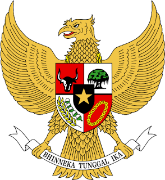 KEPUTUSAN KEPALA PERPUSTAKAAN NASIONAL REPUBLIK INDONESIANOMO 75 TAHUN 201TENTANGDENGAN RAHMAT TUHAN YANG MAHA ESAKEPALA PERPUSTAKAAN NASIONAL REPUBLIK INDONESIA,LAMPIRANKEPUTUSAN KEPALA PERPUSTAKAANNASIONAL REPUBLIK INDONESIANOMOR 	:  ….. TAHUN 201TANGGAL 	:  ….. 